Olive  Tree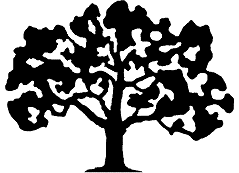 Supporting the home-school family by providing a quality program grounded in a Biblical worldview.Olive  TreeSupporting the home-school family by providing a quality program grounded in a Biblical worldview.Olive  TreeSupporting the home-school family by providing a quality program grounded in a Biblical worldview.Olive  TreeSupporting the home-school family by providing a quality program grounded in a Biblical worldview.Olive  TreeSupporting the home-school family by providing a quality program grounded in a Biblical worldview.Olive  TreeSupporting the home-school family by providing a quality program grounded in a Biblical worldview.Olive  TreeSupporting the home-school family by providing a quality program grounded in a Biblical worldview.Olive  TreeSupporting the home-school family by providing a quality program grounded in a Biblical worldview.Olive  TreeSupporting the home-school family by providing a quality program grounded in a Biblical worldview.Olive  TreeSupporting the home-school family by providing a quality program grounded in a Biblical worldview.Olive  TreeSupporting the home-school family by providing a quality program grounded in a Biblical worldview.Olive  TreeSupporting the home-school family by providing a quality program grounded in a Biblical worldview.Olive  TreeSupporting the home-school family by providing a quality program grounded in a Biblical worldview.Olive  TreeSupporting the home-school family by providing a quality program grounded in a Biblical worldview.Teacher ApplicationTeacher ApplicationTeacher ApplicationTeacher ApplicationTeacher ApplicationTeacher ApplicationTeacher ApplicationTeacher ApplicationTeacher ApplicationTeacher ApplicationTeacher ApplicationTeacher ApplicationTeacher ApplicationTeacher ApplicationDate:Name:Phone:Address: Address: Current Occupation:Current Occupation:Current Occupation:Current Occupation:Current Occupation:Hrs/Days per week:Hrs/Days per week:Hrs/Days per week:Employer:Employer:Employer:Work Phone: Work Phone: Work Phone: Email Address:Email Address:Email Address:Email Address:Cell Phone:Cell Phone:Cell Phone:Marital Status:  Marital Status:  Marital Status:  Marital Status:  Marital Status:  Marital Status:  Spouse’s Name: Spouse’s Name: Number Of children:Number Of children:Number Of children:Number Of children:Number Of children:Ages of Children : Ages of Children : Ages of Children : Children’s Educational Background:Children’s Educational Background:Children’s Educational Background:Children’s Educational Background:Children’s Educational Background:Children’s Educational Background:Children’s Educational Background:Do you desire to enroll any of your children in OliveTree? Do you desire to enroll any of your children in OliveTree? Do you desire to enroll any of your children in OliveTree? Do you desire to enroll any of your children in OliveTree? Do you desire to enroll any of your children in OliveTree? Do you desire to enroll any of your children in OliveTree? Do you desire to enroll any of your children in OliveTree? Do you desire to enroll any of your children in OliveTree? Do you desire to enroll any of your children in OliveTree? Do you desire to enroll any of your children in OliveTree? Do you desire to enroll any of your children in OliveTree? How did you hear about OliveTree: How did you hear about OliveTree: How did you hear about OliveTree: How did you hear about OliveTree: How did you hear about OliveTree: How did you hear about OliveTree: How did you hear about OliveTree: How did you hear about OliveTree: How did you hear about OliveTree: How did you hear about OliveTree: How did you hear about OliveTree: How did you hear about OliveTree: How did you hear about OliveTree: How did you hear about OliveTree: Your Education Level: Your Education Level: Your Education Level: Your Education Level: Your Education Level: Your Education Level: List Degrees and Schools Issuing Degrees.List Degrees and Schools Issuing Degrees.List Degrees and Schools Issuing Degrees.List Degrees and Schools Issuing Degrees.List Degrees and Schools Issuing Degrees.List Degrees and Schools Issuing Degrees.List Degrees and Schools Issuing Degrees.List Degrees and Schools Issuing Degrees.List Degrees and Schools Issuing Degrees.List Degrees and Schools Issuing Degrees.List Degrees and Schools Issuing Degrees.List Degrees and Schools Issuing Degrees.List Degrees and Schools Issuing Degrees.List Degrees and Schools Issuing Degrees.Degree: Degree: Degree: Degree: Degree: Degree: Degree: Degree: Degree: Degree: Degree: Degree: Degree: Degree: Degree: Degree: Degree: Degree: Are you a Colorado Certified Teacher (not required)? Are you a Colorado Certified Teacher (not required)? Are you a Colorado Certified Teacher (not required)? Are you a Colorado Certified Teacher (not required)? Are you a Colorado Certified Teacher (not required)? Are you a Colorado Certified Teacher (not required)? Are you a Colorado Certified Teacher (not required)? Are you a Colorado Certified Teacher (not required)? Are you a Colorado Certified Teacher (not required)? Are you a Colorado Certified Teacher (not required)? Are you a Colorado Certified Teacher (not required)? Are you a Colorado Certified Teacher (not required)? Are you a Colorado Certified Teacher (not required)? Are you a Colorado Certified Teacher (not required)? Are you certified in another state? Are you certified in another state? Are you certified in another state? Are you certified in another state? Are you certified in another state? Are you certified in another state? Are you certified in another state? Are you certified in another state? Are you certified in another state? Are you certified in another state? Are you certified in another state? Are you certified in another state? Are you certified in another state? Are you certified in another state? What subjects are you certified/qualified to teach? What subjects are you certified/qualified to teach? What subjects are you certified/qualified to teach? What subjects are you certified/qualified to teach? What subjects are you certified/qualified to teach? What subjects are you certified/qualified to teach? What subjects are you certified/qualified to teach? What subjects are you certified/qualified to teach? What subjects are you certified/qualified to teach? What subjects are you certified/qualified to teach? What subjects are you certified/qualified to teach? What subjects are you certified/qualified to teach? What subjects are you certified/qualified to teach? What subjects are you certified/qualified to teach? What particular subject(s) are you interested in teaching?What particular subject(s) are you interested in teaching?What particular subject(s) are you interested in teaching?What particular subject(s) are you interested in teaching?What particular subject(s) are you interested in teaching?What particular subject(s) are you interested in teaching?What particular subject(s) are you interested in teaching?What particular subject(s) are you interested in teaching?What particular subject(s) are you interested in teaching?What particular subject(s) are you interested in teaching?What particular subject(s) are you interested in teaching?Please describe your work or teaching experiences related to the subjects you are interested in teaching or describe your Admin experience.  Use the back if needed.Please describe your work or teaching experiences related to the subjects you are interested in teaching or describe your Admin experience.  Use the back if needed.Please describe your work or teaching experiences related to the subjects you are interested in teaching or describe your Admin experience.  Use the back if needed.Please describe your work or teaching experiences related to the subjects you are interested in teaching or describe your Admin experience.  Use the back if needed.Please describe your work or teaching experiences related to the subjects you are interested in teaching or describe your Admin experience.  Use the back if needed.Please describe your work or teaching experiences related to the subjects you are interested in teaching or describe your Admin experience.  Use the back if needed.Please describe your work or teaching experiences related to the subjects you are interested in teaching or describe your Admin experience.  Use the back if needed.Please describe your work or teaching experiences related to the subjects you are interested in teaching or describe your Admin experience.  Use the back if needed.Please describe your work or teaching experiences related to the subjects you are interested in teaching or describe your Admin experience.  Use the back if needed.Please describe your work or teaching experiences related to the subjects you are interested in teaching or describe your Admin experience.  Use the back if needed.Please describe your work or teaching experiences related to the subjects you are interested in teaching or describe your Admin experience.  Use the back if needed.Please describe your work or teaching experiences related to the subjects you are interested in teaching or describe your Admin experience.  Use the back if needed.Please describe your work or teaching experiences related to the subjects you are interested in teaching or describe your Admin experience.  Use the back if needed.Please describe your work or teaching experiences related to the subjects you are interested in teaching or describe your Admin experience.  Use the back if needed.With what age level do you prefer to work? K-5th 6th – 8th 9th-12th With what age level do you prefer to work? K-5th 6th – 8th 9th-12th With what age level do you prefer to work? K-5th 6th – 8th 9th-12th With what age level do you prefer to work? K-5th 6th – 8th 9th-12th With what age level do you prefer to work? K-5th 6th – 8th 9th-12th With what age level do you prefer to work? K-5th 6th – 8th 9th-12th With what age level do you prefer to work? K-5th 6th – 8th 9th-12th With what age level do you prefer to work? K-5th 6th – 8th 9th-12th With what age level do you prefer to work? K-5th 6th – 8th 9th-12th With what age level do you prefer to work? K-5th 6th – 8th 9th-12th With what age level do you prefer to work? K-5th 6th – 8th 9th-12th With what age level do you prefer to work? K-5th 6th – 8th 9th-12th With what age level do you prefer to work? K-5th 6th – 8th 9th-12th With what age level do you prefer to work? K-5th 6th – 8th 9th-12th *Have you read our mission statement and statement of faith? *Have you read our mission statement and statement of faith? *Have you read our mission statement and statement of faith? *Have you read our mission statement and statement of faith? *Have you read our mission statement and statement of faith? *Have you read our mission statement and statement of faith? *Have you read our mission statement and statement of faith? *Have you read our mission statement and statement of faith? *Have you read our mission statement and statement of faith? *Have you read our mission statement and statement of faith? *Have you read our mission statement and statement of faith? *Do you agree with our mission statement and statement of faith? *Do you agree with our mission statement and statement of faith? *Do you agree with our mission statement and statement of faith? *Do you agree with our mission statement and statement of faith? *Do you agree with our mission statement and statement of faith? *Do you agree with our mission statement and statement of faith? *Do you agree with our mission statement and statement of faith? *Do you agree with our mission statement and statement of faith? *Do you agree with our mission statement and statement of faith? *Do you agree with our mission statement and statement of faith? *Do you agree with our mission statement and statement of faith? *documents available on website www.olivetreeschool.org, Enrollment/Participation Agreement*documents available on website www.olivetreeschool.org, Enrollment/Participation Agreement*documents available on website www.olivetreeschool.org, Enrollment/Participation Agreement*documents available on website www.olivetreeschool.org, Enrollment/Participation Agreement*documents available on website www.olivetreeschool.org, Enrollment/Participation Agreement*documents available on website www.olivetreeschool.org, Enrollment/Participation Agreement*documents available on website www.olivetreeschool.org, Enrollment/Participation Agreement*documents available on website www.olivetreeschool.org, Enrollment/Participation Agreement*documents available on website www.olivetreeschool.org, Enrollment/Participation Agreement*documents available on website www.olivetreeschool.org, Enrollment/Participation Agreement*documents available on website www.olivetreeschool.org, Enrollment/Participation AgreementPlease discuss any areas of the statement of faith with which you disagree.Please discuss any areas of the statement of faith with which you disagree.Please discuss any areas of the statement of faith with which you disagree.Please discuss any areas of the statement of faith with which you disagree.Please discuss any areas of the statement of faith with which you disagree.Please discuss any areas of the statement of faith with which you disagree.Please discuss any areas of the statement of faith with which you disagree.Please discuss any areas of the statement of faith with which you disagree.Please discuss any areas of the statement of faith with which you disagree.Please discuss any areas of the statement of faith with which you disagree.Please discuss any areas of the statement of faith with which you disagree.Please describe how you came to know Jesus Christ as your Lord and Savior (short testimonial).Please describe how you came to know Jesus Christ as your Lord and Savior (short testimonial).Please describe how you came to know Jesus Christ as your Lord and Savior (short testimonial).Please describe how you came to know Jesus Christ as your Lord and Savior (short testimonial).Please describe how you came to know Jesus Christ as your Lord and Savior (short testimonial).Please describe how you came to know Jesus Christ as your Lord and Savior (short testimonial).Please describe how you came to know Jesus Christ as your Lord and Savior (short testimonial).Please describe how you came to know Jesus Christ as your Lord and Savior (short testimonial).Please describe how you came to know Jesus Christ as your Lord and Savior (short testimonial).Please describe how you came to know Jesus Christ as your Lord and Savior (short testimonial).Please describe how you came to know Jesus Christ as your Lord and Savior (short testimonial).Regarding your local church, do you attend regularly or are you a member? Regarding your local church, do you attend regularly or are you a member? Regarding your local church, do you attend regularly or are you a member? Regarding your local church, do you attend regularly or are you a member? Regarding your local church, do you attend regularly or are you a member? Regarding your local church, do you attend regularly or are you a member? Regarding your local church, do you attend regularly or are you a member? Regarding your local church, do you attend regularly or are you a member? Regarding your local church, do you attend regularly or are you a member? Regarding your local church, do you attend regularly or are you a member? What Church? What Church? What Church? Pastor’s Name:Pastor’s Name:Pastor’s Name:Phone: What other activities are you involved in outside the home:What other activities are you involved in outside the home:What other activities are you involved in outside the home:What other activities are you involved in outside the home:What other activities are you involved in outside the home:What other activities are you involved in outside the home:What other activities are you involved in outside the home:What other activities are you involved in outside the home:What other activities are you involved in outside the home:What other activities are you involved in outside the home:What other activities are you involved in outside the home:Have you ever been convicted of child abuse or a crime involving actual or attempted sexual molestation of a minor or adult?     Have you ever been convicted of child abuse or a crime involving actual or attempted sexual molestation of a minor or adult?     Have you ever been convicted of child abuse or a crime involving actual or attempted sexual molestation of a minor or adult?     Have you ever been convicted of child abuse or a crime involving actual or attempted sexual molestation of a minor or adult?     Have you ever been convicted of child abuse or a crime involving actual or attempted sexual molestation of a minor or adult?     Have you ever been convicted of child abuse or a crime involving actual or attempted sexual molestation of a minor or adult?     Have you ever been convicted of child abuse or a crime involving actual or attempted sexual molestation of a minor or adult?     Have you ever been convicted of child abuse or a crime involving actual or attempted sexual molestation of a minor or adult?     Have you ever been convicted of child abuse or a crime involving actual or attempted sexual molestation of a minor or adult?     If yes, please explain:If yes, please explain:If yes, please explain:If yes, please explain:Would you agree to allow us to conduct a security/background check?Would you agree to allow us to conduct a security/background check?Would you agree to allow us to conduct a security/background check?Would you agree to allow us to conduct a security/background check?Would you agree to allow us to conduct a security/background check?Would you agree to allow us to conduct a security/background check?Would you agree to allow us to conduct a security/background check?Would you agree to allow us to conduct a security/background check?Would you agree to allow us to conduct a security/background check?Please list three references (non-relative) with phone numbers:Please list three references (non-relative) with phone numbers:Please list three references (non-relative) with phone numbers:Please list three references (non-relative) with phone numbers:Please list three references (non-relative) with phone numbers:Please list three references (non-relative) with phone numbers:Please list three references (non-relative) with phone numbers:Please list three references (non-relative) with phone numbers:Please list three references (non-relative) with phone numbers:Please list three references (non-relative) with phone numbers:Please list three references (non-relative) with phone numbers:1.Name:Phone Number:Phone Number:Phone Number:2.Name:Phone Number:Phone Number:Phone Number:3.Name:Phone Number:Phone Number:Phone Number:Please mail this completed form to:		
Ron and Barbara Frasco2912 Rocky Mountain CT., Ft. Collins, Co.  80526Or Email: barbarafrasco@gmail.comPlease mail this completed form to:		
Ron and Barbara Frasco2912 Rocky Mountain CT., Ft. Collins, Co.  80526Or Email: barbarafrasco@gmail.comPlease mail this completed form to:		
Ron and Barbara Frasco2912 Rocky Mountain CT., Ft. Collins, Co.  80526Or Email: barbarafrasco@gmail.comPlease mail this completed form to:		
Ron and Barbara Frasco2912 Rocky Mountain CT., Ft. Collins, Co.  80526Or Email: barbarafrasco@gmail.comPlease mail this completed form to:		
Ron and Barbara Frasco2912 Rocky Mountain CT., Ft. Collins, Co.  80526Or Email: barbarafrasco@gmail.comPlease mail this completed form to:		
Ron and Barbara Frasco2912 Rocky Mountain CT., Ft. Collins, Co.  80526Or Email: barbarafrasco@gmail.comPlease mail this completed form to:		
Ron and Barbara Frasco2912 Rocky Mountain CT., Ft. Collins, Co.  80526Or Email: barbarafrasco@gmail.comPlease mail this completed form to:		
Ron and Barbara Frasco2912 Rocky Mountain CT., Ft. Collins, Co.  80526Or Email: barbarafrasco@gmail.comPlease mail this completed form to:		
Ron and Barbara Frasco2912 Rocky Mountain CT., Ft. Collins, Co.  80526Or Email: barbarafrasco@gmail.comPlease mail this completed form to:		
Ron and Barbara Frasco2912 Rocky Mountain CT., Ft. Collins, Co.  80526Or Email: barbarafrasco@gmail.comPlease mail this completed form to:		
Ron and Barbara Frasco2912 Rocky Mountain CT., Ft. Collins, Co.  80526Or Email: barbarafrasco@gmail.com